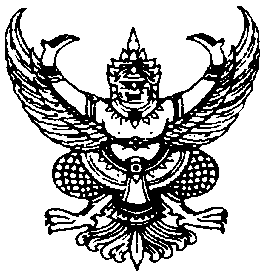  คำสั่งกรมส่งเสริมการเกษตรที่             /๒๕62เรื่อง ยกเลิกคำสั่งให้ข้าราชการได้รับค่าตอบแทนพิเศษ (เฉพาะราย)................................................................	ตามคำสั่งกรมส่งเสริมการเกษตร ที่ 648/2562 ลงวันที่ 15 ตุลาคม 2562 ให้ข้าราชการ
ได้รับค่าตอบแทนพิเศษ จำนวน..........ราย ตั้งแต่วันที่ 1 ตุลาคม 2562 ซึ่งราย นาย............................................... 
ได้รับค่าตอบแทนพิเศษ จำนวน...........................บาท  นั้นเนื่องจากกรมส่งเสริมการเกษตร ได้มีคำสั่ง ที่ ................./................. ลงวันที่ ........................... 
เลื่อนข้าราชการราย นาย............................................. ตำแหน่งนักวิชาการส่งเสริมการเกษตรชำนาญการ
กลุ่ม......(เดิม)..........กอง......(เดิม)...............ให้ดำรงตำแหน่งนักวิชาการส่งเสริมการเกษตรชำนาญการพิเศษ 
กลุ่ม .......(ใหม่)............กอง........(ใหม่)................... ตั้งแต่วันที่ 20 ธันวาคม 2562 ทำให้การได้รับค่าตอบแทนพิเศษ 
ตามคำสั่งข้างต้นไม่เป็นไปตามข้อเท็จจริงฉะนั้น อาศัยอำนาจตามความในมาตรา ๕๗ มาตรา ๗๔ และมาตรา ๗๖ แห่งพระราชบัญญัติระเบียบข้าราชการพลเรือน พ.ศ. ๒๕๕๑ พระราชบัญญัติระเบียบข้าราชการพลเรือน (ฉบับที่ 2) พ.ศ. ๒๕๕8 หนังสือสำนักงาน ก.พ. ด่วนที่สุด ที่ นร 1012.2/ว 6 ลงวันที่ 25 พฤษภาคม 2558 กฎ ก.พ. ว่าด้วยการเลื่อนเงินเดือน พ.ศ. ๒๕๕๒ กฎ ก.พ. ว่าด้วยการเลื่อนเงินเดือน (ฉบับที่ 2) พ.ศ. ๒๕๕6 หนังสือสำนักงาน ก.พ. 
ที่ นร 1008.1/ว 7 ลงวันที่ 5 เมษายน 2556 ที่ นร 1012/ว 20 ลงวันที่ 3 กันยายน 2552 ด่วนที่สุด 
ที่ นร 1008.1/ว 28 ลงวันที่ 22 ตุลาคม 2552 ด่วนที่สุด ที่ นร 1008.1/145 ลงวันที่ 31 มีนาคม 2553 
ที่ นร 1008.1/ว 12 ลงวันที่ 30 สิงหาคม 2555 ที่ นร 1008.1/522 ลงวันที่ 9 ตุลาคม 2555 
ด่วนที่สุด ที่ นร 1012.2/ว 7 ลงวันที่ 25 พฤษภาคม 2558 หนังสือสำนักเลขาธิการคณะรัฐมนตรี 
ด่วนที่สุด ที่ นร 0505/ว 347 ลงวันที่ 20 ตุลาคม 2559 ระเบียบกระทรวงการคลังว่าด้วยการเบิกจ่ายค่าตอบแทนพิเศษของข้าราชการและลูกจ้างประจำผู้ได้รับเงินเดือนหรือค่าจ้างถึงขั้นสูงหรือใกล้ถึงขั้นสูงของอันดับหรือตำแหน่ง พ.ศ. 2550 ระเบียบกระทรวงการคลังว่าด้วยการเบิกจ่ายค่าตอบแทนพิเศษของข้าราชการและลูกจ้างประจำผู้ได้รับเงินเดือนหรือค่าจ้างถึงขั้นสูงหรือใกล้ถึงขั้นสูงของอันดับหรือตำแหน่ง (ฉบับที่ 2)  พ.ศ. 2551 จึงยกเลิกคำสั่งกรมส่งเสริมการเกษตรที่ 648/2562 ลงวันที่ 15 ตุลาคม 2562
เฉพาะราย นาย............................................. จำนวน 1 ราย นอกนั้นให้เป็นไปตามคำสั่งเดิมทุกประการ		ทั้งนี้  ตั้งแต่วันที่ 20 ธันวาคม 2562 เป็นต้นไป						สั่ง ณ วันที่ ...........................................						(ลงชื่อผู้สั่ง)............................................							    (.........................................)						  (ตำแหน่ง)............................................ 	สามารถดูตัวอย่างเพิ่มเติมได้ที่ เว็บไซต์กองการเจ้าหน้าที่ หัวข้อการเลื่อนเงินเดือนข้าราชการ
http://www.person.doae.go.th/person2011/node/2303		ขนิษฐา   ร่าง/พิมพ์                         ตรวจ